                                                                                                                                 Micky Maus   Heft 28  1978  Seite  3   ©  Disney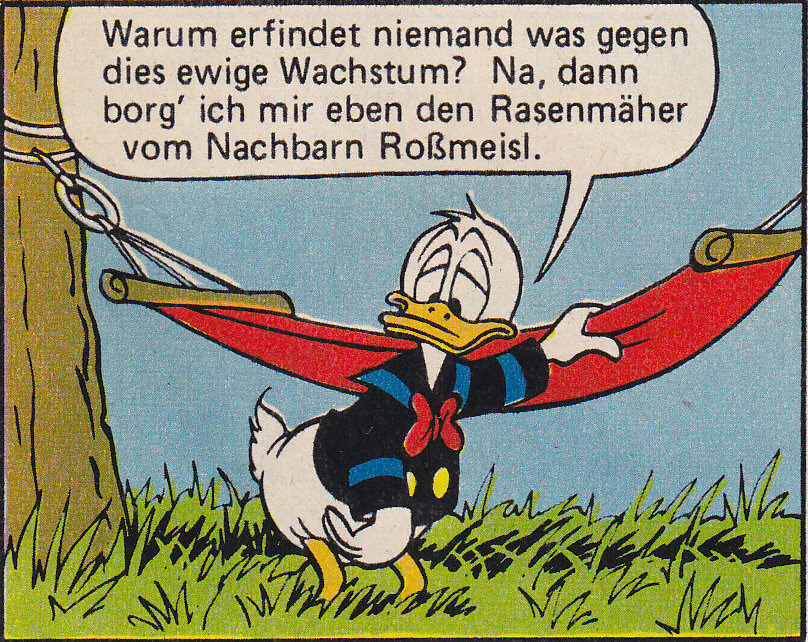 